1. PODACI  O  PODNOSITELJU ZAHTJEVA2. PODACI O NASADUNa osnovu Javnog poziva, a temeljem Tekućeg projekta poticanja novih višegodišnjih nasada na području Koprivničko -križevačke županije za  razdoblje jesen 2015. - proljeće i jesen 2016. godine podnosim Vam Zahtjev za subvenciju cijene novih sadnica voćaka/loznih cijepova/sadnica jagoda.SEZONA SADNJE:                      JESEN 2015/ PROLJEĆE I JESEN  2016.¸3. PRILOZI ZAHTJEVU____________________                                        ___________________________      (Mjesto i datum)				                 (Podnositelj zahtjeva)Napomena: Obrazac Zahtjeva sa pripadajućom dokumentacijom dostavlja se na adresu Koprivničko-križevačka županija, A. Nemčića 5, Koprivnica u Upravni odjel za gospodarstvo, komunalne djelatnosti i poljoprivredu: " VIŠEGODIŠNJI NASADI T-100010".OBRAZAC "M"TEKUĆI PROJEKT POTICANJA NOVIH VIŠEGODIŠNJIH NASADA  SAVJETODAVN SLUŽBA, _______________________________________,_____________,  IZVRŠILA JE IZRAVNI UVID NA TERENU NA KČBR. _________K.O. ____________________, DANA______________201__ GODINE. VLASNIKA / POSJEDNIKA______________________________________________________________                             ime   prezime / adresa           ili   tvrtka / adresa  OIB  ______________________ A VEZANO NA OSTVARENJE PRAVA NA BESPOVRATNA SREDSTVA ZA SUBVENCIONIRANJE DIJELA CIJENE SADNICA VOĆAKA/LOZNIH CIJEPOVA/JAGODA  (zaokružiti ili podcrtati)  TE JE UTVRĐENO: NA POVRŠINI OD ________ ha NA  KČBR. _________________________________ PODIGNUT JE  NOVI NASAD  OD _________________________ KOM. SADNICA/LOZNIH CIJEPOVA  ____________________________________________________, TE IZDAJE                         navesti voćnu vrstuPOZITIVNO ___ / NEGATIVNO ___ MIŠLJENJE O OPRAVDANOSTI POTICANJA.KLASA :URBROJ:___________________             datumM.P.             _________________________								            Rukovoditelj odsjeka SS______________________________Uvid je izvršila stručna osoba SS Obrazac "M" koristi se isključivo za potrebe ostvarivanja subvencije prema Tekućem projektu poticanja novih višegodišnjih nasada u Koprivničko-križevačke županije u 2016.g. i u druge se svrhe ne može koristiti.Obrazac T-100010IZJAVA O POTPORI MALE VRIJEDNOSTI (de minimis potpora)Ja, ________________________________adresa: __________________________________		(ime i prezime)    			      (ulica i broj, mjesto/općina/grad)OIB:______________________________ pod materijalnom i krivičnom odgovornošću izjavljujem da jesam / nisam (zaokružiti ili podcrtati) u 2016. godini ostvario pravo na potporu male vrijednosti.* Potporu sam ostvario kod:___________________________________________________________________________(ministarstvo, agencija, grad, općina i sl.) na osnovu __________________________________________________________________(Odluka/Zaključak/Rješenje, Klasa, Urbroj, datum) u iznosu od _________________________________________________________________(HRK, EUR)	Ovu izjavu dajem u svrhu ostvarivanja prava na potporu male vrijednosti: T 100010 Poticanje novih višegodišnjih nasada.___________________________________(mjesto, datum)							__________________________________							                (podnositelj zahtjeva)Potpora male vrijednosti (de minimis potpora) je potpora uređena važećom uredbom Europske unije koja zbog svoga iznosa ne narušava ili ne prijeti narušavanjem tržišnog natjecanja i ne utječe na trgovinu između država članica Europske unije te ne predstavlja državnu potporu iz članka 107. stavka 1. Ugovora o funkcioniranju Europske Unije. Ukupan iznos potpora de minimis koja se po državi članici dodjeljuje jednom poduzetniku ne smije prelaziti 15 000 EUR tijekom bilo kojeg razdoblja od tri fiskalne godine.* Popunjavaju korisnici koji su ostvarili pravo na potporu male vrijednosti sukladno Uredbi (EU) br. 1408/2013.KOPRIVNIČKO - KRIŽEVAČKA ŽUPANIJAUpravni odjel za gospodarstvo, komunalne djelatnosti i poljoprivredu OBRAZACT-100010ZAHTJEV ZA POTICANJEM NOVIH VIŠEGODIŠNJIH NASADA (VOĆNJAKA, VINOGRADA, JAGODA) NAZIV OPG/OBRTA/TVRTKE//ZADRUGEADRESA (mjesto, ulica, kućni broj)POŠTANSKI BROJBROJ TELEFONA/MOBITELAOIB:WEB STRANICA/EMAILU SUSTAVU PDV-a  (zaokružiti)DANENAZIV BANKE BROJ ŽIRO RAČUNA/IBANRed. brojVRSTASORTAKOMADAIZNOS BEZ   PDV-aIZNOS S PDV-om1.2.3.4.5.6.7.UKUPNO:ZAHTJEVU PRILAŽEMDANEDokaz o upisu u Upisnik poljoprivrednih gospodarstava (Kopija Rješenje o upisu u Upisnik ili kopija Rješenja o promjenama u Upisniku, kopija zelene iskaznice, ili potvrda o upisu u Upisnik izdana od APPRRR, ili kopija zahtjeva za izravnu potporu u tekućoj godini s prijemnim štambiljem APPRRR )Kopija posjedovnog lista ne  starijeg od 6 mjeseci ili kopija važećeg ugovora o najmu  u trajanju najmanje 3 godine, za jagode i 5 godina za vinograd ili voćnjak  na kojem se nalazi čestica višegodišnjeg nasadaMišljenje SS na obrascu "M"Kopije računa za sadnice Dokaz o plaćanju po računimaKopija žiro računa/IBANIzjava o potpori male vrijednosti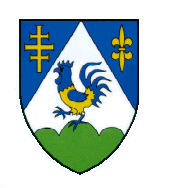 